   State of California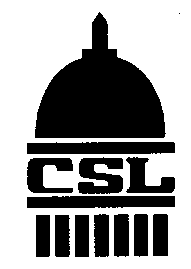    California Senior Legislature   1020 N Street, Room 513, Sacramento, CA 95814   Phone (916) 552-8056    Fax (916) 552-8013	4csl.org 	JOINT RULES COMMITTEEMEETING MINUTESJuly 18, 2019Chair:  Senior Senator John PointerVice Chair:  Senior Senator Tony RodellaVice Chair:  Senior Assembly Member Shirley KrohnCall To Order	The Joint Rules Committee Meeting was called to order by Chair, SA 	Pointer at 12:33 p.m.Roll		Senior Senators:   Rex Whisnand, Tony Rodella, John Pointer, Allan 			Bortel (Alt)		Senior Assembly Members:   Elizabeth Busick, Shirley Krohn, Anne 			Warren, Lauren Rolfe, Lavada Theus		Absent:  SS Charles Molnar, SS David Wood				A quorum was present.		Guests:  SA Bloch was present.Approve Agenda of July 18, 2019SA Busick moved to approve the agenda as presented.  SS Rodella seconded the motion.   Motion carried unanimously.		Record of Vote:Approve January 30, 2019 MinutesSA Warren moved to approve the minutes as presented.  SA Rolfe seconded the motion.  Motion carried unanimously.Record of Vote:Approval of Annual Session Schedule, location & DatesSS Rodella moved to approve the annual session dates of Oct 31- Nov 2, 2019 with meetings at the Capitol and lodging at the Hyatt.  Additionally, the tentative abbreviated schedule dated 7.18.19 was approved as amended with date change from Oct 21 to Oct 31, 2019.  Motion carried unanimously.		Record of Vote:	Approval of Hiring up to 2 Seasonal ClerksSA Busick moved approval of hiring of up to two seasonal clerks from September 2019 until hours run out.  SA Rolfe seconded the motion.  Motion carried unanimously.Record of Vote:	Approval of FY 19-20 BudgetSS Rodella moved approval of $314,400 budget as presented for FY 19-20.   SA Warren seconded the motion.  Motion carried unanimously.Record of Vote:	Approval of Two Year Ambassador ProgramSA Busick moved approval of two year Pilot Ambassador Program.  SA Theus seconded the motion.  Motion carried unanimously.Record of Vote:	Senior Rally 2020A.  Approval of 2020 Senior Rally Date	SS Rodella moved approval of May 5, 2020 South steps of State Capitol 	for Senior Rally .  SA Warren seconded the motion.  Motion carried 	unanimously.Record of Vote:	B.	SA Krohn reported the 2019 rally cost $6,136.85 and the balance 	remaining with Congress of CA Seniors is $8,351.60.Meeting Adjourned at 3:56PM.SS= Senior SenatorSA = Senior Assembly MemberBK= Bagley Keene Open Meeting ActYesNoAbstentionBortelWhisnandRodellaPointerBusickKrohnTheusWarrenRolfeYesNoAbstentionBortelWhisnandRodellaPointerBusickKrohnTheusWarrenRolfeYesNoAbstentionBortelWhisnandRodellaPointerBusickKrohnTheusWarrenRolfeYesNoAbstentionBortelWhisnandRodellaPointerBusickKrohnTheusWarrenRolfeYesNoAbstentionBortelWhisnandRodellaPointerBusickKrohnTheusWarrenRolfeYesNoAbstentionBortelWhisnandRodellaPointerBusickKrohnTheusWarrenRolfeYesNoAbstentionBortelWhisnandRodellaPointerBusickKrohnTheusWarrenRolfe